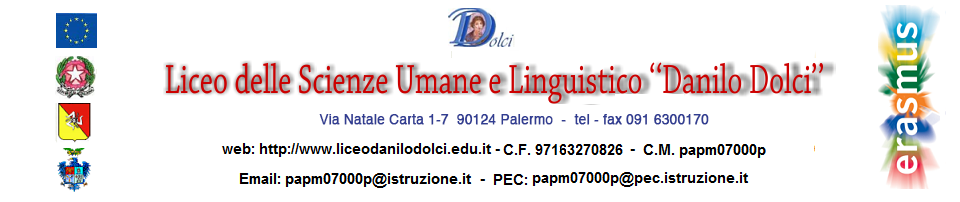 Modulo Iscrizione C.S.S. Tennis da Tavoloa.s. 2023/2024Nome:  ____________________________Data di Nascita: _____________________Classe: ______“Io sottoscritto __________________ genitore dell’alunno/a _______________, autorizzo mi…. figli….  a partecipare al corso di tennis da tavolo che si svolgerà presso la palestra della sede centrale in orario pomeridiano, coordinato  dal/dalla prof. ………………………….. in collaborazione con i colleghi del dipartimento di scienze motorieData                              Firma del genitore